„PSZCZÓŁKA MAJA JEST TU” 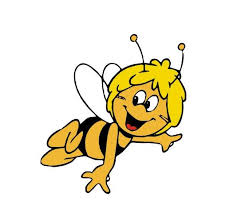 1. JEST GDZIEŚ NIEDALEKO STĄDMIEJSCE, GDZIE ROZKWITA KAŻDY KWIATMAŁY TAJEMNICZY RAJCZEKAJĄCY NA ODKRYCIE ŚWIATREF: I PSZCZÓŁKA MAJA JEST TUBY PRZYNOSIĆ UŚMIECH NAM DZIEŃ PO DNIUTAK PSZCZÓŁKA MAJA JEST TUTAK FRUNIE PRZEZ WIATRŻE DOTYKA AŻ CHMURACH PSZCZÓŁKA MAJA JEST TUI PRZYJACIÓŁ WOKÓŁ MA CHYBA ZE STUTAK PSZCZÓŁKA MAJA JEST TUI OPOWIE BAJKĘ JAK Z PIĘKNEGO SNU2. CHCIAŁBYŚ MOŻE PSZCZÓŁKĄ BYĆBZYCZĄC, LECĄC TAM DO SŁOŃCA HENSPRÓBUJ TEŻ SIĘ W NIEBO WZBIĆJAKBYŚ WYŚNIŁ NAJPIĘKNIEJSZY SENREF: I PSZCZÓŁKA MAJA JEST TU…3. LEPIEJ WOKÓŁ SPÓJRZPAJĄK TEKLA JEST TUŻA GDY WPADNIESZ W SIEĆNIE WYLECISZ Z NIEJ JUŻGDY MAJA JESTTO NIESTRASZNA NAM SIEĆROZWIŃ SKRZYDŁAI Z NAMI DZIŚ LEĆREF: BO MAJA JEST TU…